SANCHAR NIGAM EXECUTIVES’ ASSOCIATION(Recognized Majority Executives’ Association)KARNATAKA CIRCLE, BANGALORE.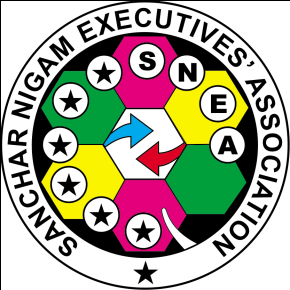 No. SNEA/correspondence/21-22/					dated at B’lore the 02.02.2022To,The General Secretary,SNEA CHQ.Sub: Protest for Transfer proposal for SDE/ AGMs from Karnataka deficit circle reg.Sir, BSNL CO New Delhi has published the list of SDE / AGMs who have completed 26 years of service in same Circle. Karnataka is shown under deficit circle but even then the Executives of Karnataka circle who have completed 26 years of service are also asked to opt for three deficit circles for transfer. Where is the necessity of transferring Executives from the circle which is already deficit and it leads to double displacement for the deficit Circle executives. This may kindly be avoided to save expenditure to BSNL on double transfer when BSNL is already passing through financial crunch. Transferring of Executives from deficit Circles is highly de motivating and against in the interest of the BSNL viability. There are many ladies in this proposed list of transfer who have crossed their 50 years of age with health issues and it is difficult for them to work in other circles leaving their family.SNEA Karnataka highly condemns the stand of the BSNL CO New Delhi on unwanted transfer proposal from deficit circles.Hence from SNEA Karnataka appeals to CHQ SNEA for immediate intervention with BSNL CO New Delhi for stopping of Executives transfer from deficit circle please.								Thanking you. 	                                          Yours faithfully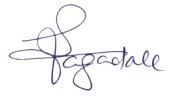 											S P Jagadale 	                                 Circle Secretary, SNEA